XX საუკუნეში ორი ტოტალიტარული იდეოლოგია, ნაციზმი და კომუნიზმი გახდა საბაბი კაცობრიობის ისტორიაში ალბათ ყველაზე უფრო ტრაგიკული მოვლენებისა, რომელიც ფართომასშტაბიან სისხლისღვრაში აისახა. მიუხედავად საერთო (ტოტალიტარული) ბუნებისა, ისინი ერთმანეთის წინააღმდეგ იბრძოდნენ და ამასთან საერთო ბოროტების საქმეში პარტნიორებიც იყვნენ. ნაციზმიცა და კომუნიზმიც, ეს ორი თავია იმ ურჩხულის, რომელიც დრო და დრო სარგებლობს ისტორიის თუ ეპოქის სისუსტით და თავს ესხმის ისეთ იდეალებს, რომელიც სიცოცხლის, რწმენისა და არსებობის თავისუფლებას და ბოლოს და ბოლოს მოთხოვნილებას გულისხმობს. მიუხედავად საერთო ხასიათისა, მათ შორის მაინც არის განსხვავება, რაც პირველ რიგში მათ შეფუთვაში, გარეგნულ მხარეში გამოიხატება. თუკი ნაციზმი მძაფრ რასისტულ გამოხტომებს ეყრდნობოდა, კომუნიზმი პირიქით საკმაოდ კეთილშობილური იდეიდან იშვა, რამაც განაპირობა კიდეც მისი დროებითი, თუმცა მაინც წარმატება. სწორედაც, რომ კომუნიზმმა მოახერხა გარკვეული პერიოდის მანძილზე იდეალურად შეენიღბა და გამოეყენებინა მასების თრობისათვის იმ ოპიუმის ეფექტი, რელიგიას რომ სწამებდა ბრალად.
 აღიარებულია, რომ საბჭოთა კავშირში ათეიზმი დასაბამს მარქსის შრომებიდან იღებს, თუმცა ამ საქმეში მნიშვნელოვანი წვლილი ლენინის “სოციალიზმი და რელიგია” (1905), “მატერიალიზმი და ემპიოკრიტიციზმი” (1909), “მშრომელთა პარტიის რელიგიასთან დამოკიდებულების შესახებ” (1909), “მებრძოლი მატერიალიზმის მნიშვნელობის შესახებ” (1922) და სხვა ნაშრომებმაც შეიტანა. შედეგად საჭოთა კავშირში რევოლუციამდელი ეპოქისგან განსხვავებით, სადაც მართლმადიდებელ ქრისტიანობას განსაკუთრებული როლი ჰქონდა, გაბატონებულ იდეოლოგიად ათეიზმი იქცა.
ლენინი თვლიდა, რომ რელიგიის წინააღმდეგ ბრძოლა არ იყო პირველი რიგის ამოცანა. ცხადია არა სხვა პრიორიტეტის გამო. საქმე იმაშია, რომ მისი აზრით მატერიალისტებს რელიგიასთან ბრძოლა პირველ რიგში მისი სოციალური ფესვების განადგურებით უნდა დაეწყოთ. “როდესაც ის იქნება განადგურებული ამის შემდეგ კულტურული განმანათლებლობის გზით შესაძლებელი იქნება მასებში სამეცნიერო-ათეისტური მსოფლმხედველობის გაღვივება”. რათქმაუნდა დიდი ბელადის ეს ერთგვარი ფორმულა თუ სამოქმედო გეგმა, სულიერმა შვილებმა ყურად იღეს. “ბოროტების იმპერიაში” რელიგიის “სოციალური ფესვების”გასანადგურებლად აქტიურად მიმდინარეობდა ფართო სამეცნიერო-თეორიული მუშაობაც. ათეიზმის გავრცელებისათვის იქმნებოდა სპეციალური სამეცნიერო და კულტურულ-საგანმანათლებლო დაწესებულებები.
პირველ რიგში, რაც ათეისტური პროპაგანდის საქმიანობის შესწავლის დროს ყურადღებას იქცევს არის სიტყვა “სამეცნიეროს” გამოყენება. ეჭვგარეშეა, რომ ამ ნაწილში თეორეტიკოსები დიდ წილად ფოეირბახს, ნიცშეს და პიერ სიმონ ლაპლასს ჰბაძავდნენ. ალბათ ყველას ახსოვს ამ უკანასკნელის და ნაპოლეონის ცნობილი დიალოგი ღმერთის თემაზე:

“ათეისტური აღზრდა” კი პირველ რიგში სისტემურ პროპაგანდაში ვლინდებოდა, რაც უწინარეს ყოვლისა ირონიულ ხასიათს ატარებდა. არსებობდა ბოლშევიკური მამაო ჩვენო და კომუნისტური მრწამსი, სპეციალურ ლიტერატურაში იბეჭდებოდა ქრისტიანული სარწმუნოების მთავარი პრინციპების გაშარჟებული ანალოგიები. მაგალითისთვის ასეთი: – “დოგმატი ჭეშმარიტებაა, რომლისაც უნდა გწამდეს – ეს ჭეშმარიტება კი მარქსმა, ენგელსმა და ლენინმა იწინასწარმეტყველეს”, ან ასეთი “დოგმატის ინტერპრეტაცია გულდასმით კონტროლირდება ღვთისმტყველების – პარტიის კომიტეტის წევრების მიერ”, “პარტიის მორწმუნე წევრები ბედნიერები არიან, რადგან მიუხედავად იმისა რომ მიღმიერი ცხოვრება არ არსებობს, ამ ცხოვრებაში არის ნომენკლატურის პრივილეგიები” და ასე შემდეგ.
XX საუკუნის დასაწყისისათვის ეკლესიისა და ზოგადად რელიგიის კრიტიკა რუსი მატერიალისტებისათვის კონკრეტულ პრაქტიკულ ამოცანას წარმოადგენდა, რომელიც ხელისუფლებაში მოსასვლელად მონარქიის წინააღმდეგ ბრძოლას გულისხმობდა.
საბჭოთა სახელმწიფოში “ოფიციალური ათეიზმი” მოქმედებდა არა დარწმუნების თუ მსუბუქი პროზელიტიზმის პრინციპებით, არამედ რეპრესიებით, სადაც ისჯებოდა ფსევდოათეიზმიც კი. ეს სინამდვილეში სხვა არაფერი იყო თუ არა ტიპიური რელიგია თაყვანისცემის ობიექტებით, რომელთა როლს მარქსი და ლენინი ასრულებდა.
საბჭოთა კავშირში ათეიზმის განვითარების ეტაპები შეგვიძლია ასე განვსაზღვროთ:
ა) ათეიზმის თეორიული დამუშავების პერიოდი
ბ) ეკლესიებისა და რელიგიური ორგანიზაციების მოქმედების შეზღუდვისა და აკრძალვისათვის სამართლებრივი ბაზის შექმნა
გ) სახელმწიფოსა და საზოგადოების ათეისტური, ურწმუნო ნაწილის მხრიდან რელიგიური საზოგადოების წინააღმდეგ მიმართული კონკრეტული ღონისძიებები
ჯერ კიდევ 1917 წლის 26 ოქტომბრის ყრილობაზე მიღებულ იქნა სპეციალური დეკრეტი, რომელიც ყველა სამონასტრო და საეკლესიო მიწის და მასზე დამაგრებული უძრავ-მოძრავი ქონების სრული ნაციონალიზაციის შესახებ იუწყებოდა. ამას მოჰყვა იმავე 1917 წლის 16 და 18 დეკემბრის ბრძანებულებები, რომლის ძალითაც საეკლესიო ქორწინებას იურიდიული მნიშვნელობა ეკარგებოდა. მოხდა სასულიერო სასწავლებლების საბჭოთა ხელისუფლებისადმი გადაცემა. თუმცა ათეისტური კანონმდებლობის გვირგვინად იქცა 1918 წლის 23 იანვრის დეკრეტი, რომლითაც საბოლოოდ მიეცა ლეგალიზაცია ათეისტურ პროპაგანდას, დეკრეტი იუწყებოდა “ეკლესიის სკოლებისა და სახელმწიფოსაგან გამოყოფის შესახებ”. აიკრძალა საგამომცემლო საქმიანობა და რელიგიური ჟურნალ-გაზეთების გამოცემა.

ათეისტური პოლიტიკის უმთავრესი მხარე მდგომარეობდა იმაში, რომ განსაკუთრებული როლი მიენიჭა ათეისტურ პროპაგანდას და რაც მთავარია აღზრდას. უკვე პირველივე წლებში დაარსებულ იქნა პერიოდული გამოცემები: “რევოლუცია და ეკლესია” (1919-1924), “მეცნიერება და რელიგია” (1922), გაზეთი “უღმერთო”, რომელიც 1922-1941 წლებში გამოდიოდა ამავე სახელწოდების ჟურნალთან ერთად და “ათეისტი” (1922-1930), რომელთა მიზანი აქტიური პროპაგანდისტული საქმიანობის წარმოება და მასების ცნობიერებაში ათეისტური მოძრაობის პოპულარიზაცია იყო. საერთო ჯამში საბჭოთა კავშირში გამოდიოდა 23 ათეისტური ჟურნალი და 10 გაზეთი.
შეიქმნა სპეციალური სამკითხველო კლუბები და სკოლები, რომლებიც შექმნისთანავე 19 ათას წევრს აერთიანებდა. ინტენსიურად იკითხებოდა ლექციები ათეიზმის შესახებ. როგორც ზემოთ ვთქვით დაიწყო გაზეთ “უღმერთოს” გამოცემა, ამის შემდეგ კი ჩამოყალიბდა ორგანიზაცია სახელწოდებით “გაზეთ “უღმერთოს” მეგობართა საზოგადოება”, რომლის წევრები ვალდებულნი იყვნენ “ეწარმოებინათ ბრძოლა მშრომელთა მასების სულიერი ტყვეობისგან დასახსნელად”. 1925 წლის აპრილში შედგა ამ საზოგადოების პირველი ყრილობა, რომელმაც მიიღო უღმერთოთა კავშირის შექმნის გადაწყვეტილება, 1929 წელს კი მეორე ყრილობის შესაბამისად, ორგანიზაციას “მებრძოლ უღმერთოთა კავშირი” ეწოდა. ამასთან ერთად ამავე ხანებში აქტიურ ფაზაში შედის საგანმანათლებლო საქმიანობა. მაგალითისთვის გამოდგება 1931 წელს ჟურნალ “ანტირელიგიაში” დაბეჭდილი განცხადება ექვსთვიანი ათეისტური კურსების შესახებ, სადაც მსურველები გადიოდნენ სწავლების ფართო და ამომწურავ კურსს.
მთელი ეს პროცესი კი ცხადია მმართველი კომუნისტური პარტიის ეგიდით მიმდინარეობდა, რომელიც ნებისმიერ რელიგიურ დენომინაციას უარყოფდა და სტარტეგიულ ამოცანად სახავდა რელიგიური მსოფლმხედველობის და რელიგიური ორგანიზაციების, როგორც სოციალიზმთან და მით უფრო კომუნიზმთან შეუთავსებელი ფენომენისაგან საზოგადოების განთავისუფლებას.
თუმცა მიუხედავად იმისა, რომ კომუნიზმის და მასთან ერთად ოფიციალური ათეიზმის დასასრულის დასაწყისი 1987 წლიდან დაიწყო, როდესაც დღის წესრიგში საბჭოთა სისტემის რეფორმირების და დემოკრატიზაციის საკითხი დადგა და გაგრძელდა 1990 წლის 25 ოქტომბრის “სინდისისა და რელიგიური ორგანიზაციების თავისუფლების” შესახებ მიღებული კანონით, რომელმაც მოამზადა ნიადაგი ათეიზმის ბატონობისაგან ფორმალური განთავისუფლებისათვის, მაინც ეჭვგარეშეა, რომ ამ იდეოლოგიამ ნარკო-კომუნისტების ანუ მასზე დამოკიდებული ადამიანების უდიდესი არმია შექმნა დედამიწაზე. იმდენად მძიმე და უარყოფითი აღმოჩნდა კომუნიზმის გავლენა მასებზე, იმდენად შემაშფოთებელი და ტრაგიკული იყო კომუნიზმის ძალაუფლება ადამიანთა ცნობიერებაზე, რომ ამ ილუზორული, სოციალური რელიგიის ადეპტები ხშირად უახლოესი ადამიანების სიცოცხლესაც არად დაგიდევდნენ იმ შემთხვევაში თუკი მათ დიადი პარტია მოუწოდებდა “საკაცობრიო” საქმისკენ.

კომუნისტურმა ოპიუმმა (ათეიზმი) დაანგრია არამხოლოდ ეკლესიის და რელიგიური ორგანიზაციების სისტემა, არამედ იმ ფართო სოციუმის ცხოვრების წესი, რომელიც მისი გავლენის ქვეშ აღმოჩნდა. ახალი წყობა კი აღმოცენდა, როგორც დამანგრეველი მსოფლმეხდველობის ქაოტური ფრაგმენტი, რადგან სინამდვილეში არა კომუნიზმი, როგორც პოლიტიკური სისტემა, არამედ თავად ათეიზმი, როგორც კონკრეტული ფილოსოფიურ-რელიგიური მოძრაობა იყო საფუძველი საბჭოთა სახელმწიფოსი.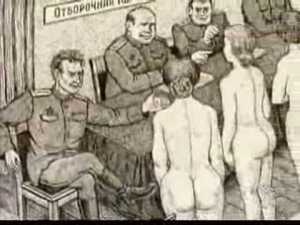 კომუნიზმი, ზოგადად, სიძულვილს ქადაგებდა, ყველგან მტრები ელანდებოდა და ის ვერ შეიწყნარებდა იმ მოძღვრებას, მტრის სიყვარულს რომ მოგვიწოდებს. გარდა ამისა, ქრისტიანობა პერსონიფიცირებული რელიგიაა, ის არა მასის, არამედ კონკრეტული ინდივიდის, ადამიანის სრულქმნისთვისაა მოწოდებული, საბჭოთა სისტემა ვერ ეგუებოდა, მისი იდეოლოგია ვერ დაუშვებდა პიროვნებად დაბადებას. მას მოზეიმე მასა, კოლექტივის წევრი სჭირდებოდა, მექანიკური არსება _ დიადი კომუნიზმის იდეით შეპყრობილი, პარტიის მადლობელი და მონა.
საგანგებოდ იწერებოდა ნაშრომები თემაზე კომუნიზმი და რელიგია. ჯერ კიდევ 1920 წელს ქუთაისში ქართულ ენაზე გამოსცეს ს. მინინის 'რელიგია და კომუნიზმი~. საინტერესოა ის ფაქტი, რომ ეს ხდება თავისუფალ საქართველოში. ფაქტია, რომ დამოუკიდებელი მთავრობის პირობებში უკვე დაწყებულია ანტირელიგიური პროპაგანდა. მაშინ, როცა ეს ნაშრომი ითარგმნა და დაიბეჭდა, საქართველო არ იყო ანექსირებული რუსეთის მიერ, თუმცა არდამდგარი შედეგი სისხლიან 1937 წელს დაიბეჭდა ე. იაროსლავსკის 'კომუნიზმი და რელიგია~, რომელშიც საბჭოთა კავშირის მთავარი უღმერთო ასე მსჯელობს: 'ყველა რელიგიური ორგანიზაციის მოძღვრება საზოგადოების შესახებ ეწინააღმდეგება კომუნიზმს. ყოველგვარი რელიგია ადამიანებს უნერგავს აზრს, თითქოს სადღაც არსებობს ღმერთი, რომელიც ვითომ განაგებს ადამიანთა ბედს და მთელ მსოფლიოს ბედ-იღბალს... ღმერთი თავადების, ბატონების უმაღლესი წარმომადგენელია... ღვთის სახელით ეკლესია მიუწოდებს მოთმინებისაკენ, ექსპლოატატორებისადმი დამორჩილებისაკენ. ეკლესია დასტურს აძლევს ქალთა უთანასწორობასა და დამონებას. კიდევ ერთი დეტალიც: როდესაც იური გაგარინი 1961 წლის 12 აპრილს მსოფლიოში პირველი გაფრინდა დედამიწის ახლო კოსმოსურ სივრცეში, კოსმოსური ხომალდ-თანამგზავრით 'ვოსტოკ-1~, მიწაზე დაბრუნებისთანავე განაცხადა: ღმერთი არ არსებობს, რადგან იგი ზეცაში არ მინახავსო. მეორე ვერსიით, ამ სიტყვებს ნიკიტა ხრუშოვს მიაწერენ, გაგარინმა ასე თქვაო. ფაქტი ერთია, ათეისტურ საბჭოთა კავშირში ადამიანის პირველი გაფრენა კოსმოსში ღმერთის არარსებობის სამხილად გამოიყენეს, გახარებულებმა განაცხადეს: 'ღმერთის საბრძანებელი დაპყრობილია!
აღვირახსნილმა ანტირელიგიურმა პროპაგანდამ თავისი შედეგები გამოიღო. 1931 წელს საქართველოს მასშტაბით უღმერთოების რიცხვმა 75 ათასს გადააჭარბა. 1937 წელს საბჭოთა კავშირში ჩატარებული მოსახლეობის საყოველთაო აღწერის შედეგები კი თავზარდამცემი აღმოჩნდა ბოლშევიკებისთვის. წერა-კითხვის უცოდინართა შორის გამოკითხული 30 მილიონი მოქალაქიდან 84 პროცენტი მორწმუნე აღმოჩნდა, ხოლო 68,5 მილიონ განათლებულ მოქალაქეში ღმერთის არსებობის 45 პროცენტს სჯეროდა. ამის გამო, რელიგიის წინააღმდეგ კამპანია კიდევ უფრო გაძლიერდა. სწორედ 1937 წლის შემდეგ დაიწყო მებრძოლ უღმერთოთა კავშირის ზრდა. ტოტალური რეპრესიების პერიოდში მორწმუნეთა და სასულიერო პირთა დაპატიმრებებმა საყოველთაო ხასიათი მიიღო. ხალხი ისე იყო დაშინებული, რომ 1938 წლის აღდგომის ღამეს სიონის ტაძარში მლოცველთა რაოდენობა 100 კაცს არ აღემატებოდა. 1938 წელს საქართველოში უღმერთოთა რიცხვი 150 ათასამდე გაიზარდა. ყველაზე დიდი რაოდენობა კი 1940 წელს დაფიქსირდა. ამ წელს საქართველოში თითქმის ყოველი მე-20 უღმერთო იყო. 'უღმერთოების მანდატს~ 202 ათასზე მეტი ადამიანი ატარებდა.
1932 წლიდან გამოვიდა გაზეთი 'მებრძოლი უღმერთო~, რომელიც საქართველოს მუკ-ის ცენტრალური და 'ტფილისის საბჭოების დეკადური ორგანო~ იყო. გაზეთის დევიზი ზუსტად ასახავდა შექმნილ რეალობასა და პარტიის პოლიტიკას: 'რელიგიის წინააღმდეგ ბრძოლა _ სოციალიზმისთვის ბრძოლაა!~ ბოლშევიკების მთავარი იდეური ბელადი, ლენინი, ბევრს წერდა 'რელიგიის ექსპლოატატორული როლის~ შესახებ და სახავდა მისი საბოლოოდ აღმოფხვრის გზებს: 'უნდა შეგვეძლოს რელიგიის წინააღმდეგ ბრძოლა. ეს ბრძოლა უნდა დაუკავშირდეს კლასობრივი მოძრაობის კონკრეტულ პრაქტიკას, რომელიც მიმართულია რელიგიის სოციალური ფესვების აღმოფხვრისათვის~. ლენინის ეს გეზი საბოლოოდ განავითარა და დაასრულა მეორე დიქტატორმა _ სტალინმა: 'ყველა რელიგია მეცნიერების საწინააღმდეგო მოვლენაა~. ამდენად, გაჩაღდა აღვირახსნილი აგიტაცია-პროპაგანდა. ამისი საუკეთესო მაგალითი იყო მებრძოლ უღმერთოთა კავშირისა და ნორჩი მებრძოლი უღმერთოების გაერთიანების ჩამოყალიბება და მათი სტრატეგიული გეგმების განხორციელება. 1933 წელს საქართველოს განათლების სახალხო კომისარი ე. ბედია და საქართველოს მუკ-ის თავმჯდომარე გრ. გოგიბერიძე მოუწოდებენ 'საქართველოს ყველა მეცნიერულ ძალებს, მიიღონ უფართოესი მონაწილეობა ყოველდღიურ ანტირელიგიურ მუშაობაში; ხელი შეუწყოთ ადგილებზე ანტირელიგიური უჯრედების ჩამოყალიბებას; მოაწყოთ სეზონური ანტირელიგიური კამპანიები; ჩაატაროთ პოპულარული ანტირელიგიური საუბრები გლეხთა და მუშათა შორის~ _ ასე რომ, პარტიული დავალება ინტელიგენციას უკვე მიღებული ჰქონდა.
ანტირელიგიურმა მუშაობამ მოიცვა ყველაფერი _ სკოლა, უმაღლესი სასწავლებელი, ფაბრიკა-ქარხანა, სასოფლო კლუბი და კოლექტივი. ნელ-ნელა იხვეწებოდა და მუშავდებოდა ანტირელიგიური პროპაგანდის მეთოდიკა. რას აღარ გადასწვდა ათეისტური კამპანია. მან მოიცვა ცხოვრების ყველა სფერო და უბანი, შეაღწია ყოველ უჯრედში (როგორც თავად ამბობდნენ):
ანტირელიგიური მუშაობა კოლმეურნეობებში;
ანტირელიგიური აღზრდა ქიმიის სწავლებაში;
ანტირელიგიური პროპაგანდა ბიბლიოთეკაში;
ანტირელიგიური პროპაგანდა ქოხ-სამკითხველოში
ანტირელიგიური აღზრდა საშუალო სკოლაში;
1930 წელს ჟურნალი 'საქართველოს უღმერთო~ ახალ დევიზს აცხადებს: 'ვებრძოლოთ მთავარ საფრთხეს _ იმათ, ვინც ანტირელიგიური მუშაობის მნიშვნელობას ვერ აფასებს~. ეს უკვე ნიშნავდა ბრძოლის გამოცხადებას იმათ წინააღმდეგ, ვინც ნეიტრალიტეტს ინარჩუნებდა და არ ერეოდა ამ მკრეხელობაში.
მებრძოლი უღმერთოები ითხოვენ ანტირელიგიურ სასწავლებლებს. შეშფოთებული საუბრობდა დ. ორაგველიძე: 'ჩვენ ანტირელიგიური სასწავლებლები არა გვაქვს, არც ანტირელიგიური კურსები გვქონდა, წრეები გახსნისთანავე წყვეტენ მუშაობას... თვით ცენტრალურ საბჭოშიაც არ არიან ანტირელიგიური კვალიფიკაციის მუშაკები... 10 წლის განმავლობაში არა მარტო ეკლესიები უნდა გავაუქმოთ, არამედ უნდა აღმოვფხვრათ ყოველგვარი რელიგიური ნაშთები~. გავა დრო და დავინახავთ, რომ ეს ოცნება ოცნებადვე დარჩა!თუ ადამიანს არაფრის არ წამს, მისი მართვა გაცილებით ადვილია. ბოლშევიკების მთავარი მიზანი იყო, რომ საბჭოთა ადამიანებს ეროვნება და რწმენა არ ჰქონოდათ. ერთ ხალხად ჩამოყალიბებისთვის ეს ყველაზე აუცილებელი პირობა იყო. 
სიტყვა „უღმერთო“ ყველაზე პოპულარულ სიტყვად იქცა. აგიტაციის მძლავრმა მანქანამ კი ამოქმედება დაიწყო....ანტირელიგიური კამპანიის ჩატარება სოფლად უფრო რთულია, ვიდრე ქალაქად, მისი ჩატარება უშუალოდ პარტიის თემკომებს ეკისრება, რომლის დროსაც კომკავშირი აქტიურ მონაწილეობას ღებულობს. საჭიროა კამპანიის ჩატარებას მეტი სიფრთხილით მივუდგეთ და არავითარ შემთხვევაში არ იქნას დაშვებული მუშაობის უხეში ფორმები და მეთოდები, რაც საწინააღმდეგო შედეგებს იწვევს. როგორიცაა წირვა-ლოცვის ძალით ჩაშლა, მორწმუნეთა გრძნობების უხეში შეურაცხყოფა. 
დღესასწაულების დროს სამკითხველოებში, სასოფლო კლუბებში მოეწყოს მხატვრული წარმოდგენები – ანტირელიგიური შინაარსით. განმარტებულ იქნას, თუ როგორი სიმძიმით აწვება გლეხის ბიუჯეტს რელიგიის მხრივ გამოწვეული ხარჯები. 
დღესასწაულების დროს კომკავშირმა უნდა მოაწყოს ფიზკულტურული შეჯიბრება, გასეირნება, პიონერული შეკავშირება და სხვა. 
ყველა სოფლის სკოლებში ბავშვთა ჩამოცილების მიზნით, რელიგიური დღესასწაულებიდან საჭიროა წინასწარ ჩატარდეს ახსნა-განმარტებითი მუშაობა, რელიგიის მავნებლობის შესახებ და სათანადო საუბრები. დღესასწაულების დღეებში კი მოეწყოს გონივრული გასართობები ბავშვებისთვის“.
მართალია, კომუნისტები ერთმანეთს არწმუნებდნენ, ეკლესიები ძალით არ უნდა დავხუროთო, მაგრამ საქართველოში მოქმედი თითქმის ყველა ეკლესია სწორედ ძალით დახურეს. თუ სადმე ამის გამო მოსახლეობის წინააღმდეგობას წააწყდებოდნენ, მათ ცემა-ტყეპით ან დაპატიმრებებით უსწორდებოდნენ. საწყის ეტაპზე სამღვდელოების წარმომადგენლები ჯერ კიდევ თვლიდნენ, რომ კომუნისტებს რამეს შეასმენდნენ. ალბათ, ასე ფიქრობდა სამეგრელოს მთავარეპისკოპოსი დავით კაჭახიძეც, როცა მიხა ცხაკაიას წერილს სწერდა: 
„მუკში“ გაერთიანდა 120 ათასი ადამიანი. აგიტატორებს შორის ყველა პროფესიის ადამიანს შეხვდებოდით. ჩამოყალიბდა დრამბრიგადა, რომელიც მთელ ქვეყანაში დადიოდა და ანტირელიგიურ პიესებს დგამდა, მეორე მსოფლიო ომის დროს „მუკმა“ ფუნქცია შეცვალა, ახლა ის აგიტაციას ფაშიზმის წინააღმდეგ ეწეოდა, 1947 წელს კი საბოლოოდ გაუქმდა.ბოლშევიკურ-პროლეტარული პარტია ცდილობდა, ბავშვობიდანვე გაეხრწნა და გადაეგვარებინა ადამიანი, რათა ახალ საზოგადოებას მორგებოდა. დაიწყო სკოლებში ნორჩ უღმერთოთა უჯრედების ჩამოყალიბება. იგულისხმებოდა, რომ ნორჩი უღმერთო ოჯახშიც გასწევდა ანტირელიგიურ მუშაობას, რითაც ხელს შეუწყობდა მშობლების უღმერთოთა რიგებში გაწევრიანებას. 1932 გამოიცა საქართველოსმებრძოლ უღმერთოთა კავშირის ცენტრალური საბჭოს ინსტრუქცია. ეს დოკუმენტი მრავალმხრივაა საინტერესო. ჯერ ერთი, იქმნება ნორჩ მებრძოლ უღმერთოთა (ნმუ) ჯგუფები. წესდების მიხედვით,  ნორჩ მებრძოლ უღმერთოდ გახდომა შეუძლია ყოველ მოწაფეს, თუ ის შემდეგ პირობებს აკმაყოფილებს:1. უკვე 8 წლის ჰასაკისაა.2. კავშირი გასწყვიტა რელიგიასთან და არ ასრულებს რელიგიურ წესებს.3. აქტიურად იმუშავებს ნმუ-ს ჯგუფში და4. გადაიხდის შესასვლელ გადასახადს (5კაპ.) და ინტერნაციონალურ კაპეიკს (ყოველწლიურად).      ნორჩ უღმერთოდ გახდომა შეუძლიათ შავსიელთა ბავშვებსაც, თუ ისინი დააკმაყოფილებენ ზემომოყვანილ პირობებსო, _ წერია ამ უპრეცედენტოდ “მრავალმნიშვნელოვან” დოკუმენტში. აქვე განსაზღვრული ჰქონდათ სამუშაო გეგმა და ძირითადი მოვალეობა: ნმუ-ჯგუფი ამზადებს ლოზუნგებს, პლაკატებს, რომლებიც მოუწოდებენ მშრომელთ რელიგიის, გაცდენებისა და ლოთობის წინააღმდეგ საბრძოლველად.ნმუ-ჯგუფი აწყობს საამქროებში, ქარხნის ეზოებში აგიტგამოსვლებს, მფრინავ მიტინგებს. მართავს საუბრებს მუშებს შორის. აკრავს შავ დაფაზე გამცდენლებს და სხვ.ამ შავბნელი ინსტრუქციის მიხედვით, ნორჩმა უღმერთოებმა ხელი უნდა შეუწყონ პარტიას ადამიანთა ჟლეტაში: “მარშრუტი “სოფლის მეურნეობის სოციალისტური გარდაქმნისთვის” მიზნად ისახავს, ყოველმხრივი დახმარება გაუწიოს პარტიასა და საბჭოთა ხელისუფლების სოფლის მეურნეობის კოლექტივიზაციას, მისი სოციალისტური რეკონსტრუქციას და ამის საფუძველზე კულაკების, როგორც კლასისლიკვიდაციის გატარებაში”.ამასთანავე, 8 წლის ბავშვებმა, ანუ ნორჩმა მებრძოლმა უღმერთოებმა, უნდა გააჩაღონ ანტირელიგიური მუშაობა ქარხანაში: ჩამოაყალიბონ მუკ-ის უჯრედები საამქროებში.ნმუ-ჯგუფის მოვალეობად გამოცხადდა: “ბრძოლა რელიგიური ადათების, უქმეების, ექიმბაშობის და სხვ. წინააღმდეგ; მცირეწლოვანიბავშვების განთავისუფლება რელიგიის რეაქციონური გავლენისგან; ბრძოლა საყოფაცხოვრებო ხასიათის რელიგიური დღესასწაულების წინააღმდეგ, რომლებსაც განსაკუთრებით დიდი გავლენა აქვთ ბავშვებზე; ბრძოლა რელიგიურ-საყოფაცხოვრებო წესების (ნათლობა და სხვა) წინააღმდეგ; ბრძოლა უღმერთო ყოფა-ცხოვრებისთვის ოჯახში, საერთო საცხოვრებელში, ამხანაგობებში; ბრძოლა ხატებისა და რელიგიური კულტის სხვა საგნების წინააღმდეგ; ბრძოლა ხუცების ვიზიტების, რელიგიური დღესასწაულების და სხვ. წინააღმდეგ.ამ წესდებაში ერთი ასეთი პუნქტიცაა: ნორჩ მებრძოლ უღმერთოებს ევალებათ, გამოააშკარაონ “რელიგიურ კონტრრევოლუციონური როლი საბჭოთა კავშირის წინააღმდეგ როგორც ჩვენი ქვეყნის შიგნით, ისე კაპიტალისტურ ქვეყნებში”.    ნორჩი უღმერთოები მონაწილეობენ, აგრეთვე, ეკლესიისა და სამლოცველო სახლების დახურვისა და კულტურულ-სამეურნეო საჭიროებისთვის გამოყენების მიზნით დაწყებულ ხელისმოწერით ფურცლების დატარებასა და შევსებაში.საერთო ანტირელიგიურ მუშაობაში დიდი მნიშვნელობა ჰქონდა ნმუ-ს ჯგუფის მიერ ოჯახებში წარმოებულ  მუშაობას. ნამდვილიუღმერთო ის არის, ვინც არა მარტო სკოლაში იჩენს უღმერთობას, არამედ ვინც  თავის ოჯახშიც მებრძოლი უღმერთოა. მან უნდა მოაწყოს ოჯახში უღმერთოს კუთხე, უნდა იწერდეს ანტირელიგიურ ჟურნალ-გაზეთებს, აწყობდეს ანტირელიგიური ლიტერატურის ხმამაღლა კითხვას ოჯახის წევრთა შორის, მან უნდა მიიზიდოს  მშობლები და ნათესავები ანტირელიგიურ საღამოებზე,ლექციებზე, კრებებზე და უნდა გახადოს ისინი მუკ-ის წევრები.   ნორჩმა უღმერთოებმა უნდა გამოააშკარაონ ხუცებისა და მქადაგებელთა ანტისაბჭოთა პროპაგანდა. ოჯახების დავლის დროს ისინი უნდა ეწეოდნენ სისტემატურ აგიტაციას საბრძოლველად, რომ ხუცები, მოლები და სხვ. ოჯახებში არ მიიღონ”.1932 წელს გამოდის პ. მიქაძისა და ან. გველესიანის წიგნი _ “პიონერები ანტირელიგიურ ფრონტზე”. გ. კეკელიძე წერს: “ახალი, ლენრელიგია ძალიან აგრესიული იყო. მას მთლიანად უნდა ამოეძირკვა წინამორბედი. ამიტომაც “ნორჩ უღმერთოთა მოთავსებული იქნება კითხვა-პასუხის ყუთი”, სადაც ასეთ ამბებს ათავსებდნენ: “ერთხელ პიონერები შეგროვდნენ ჩემს ეზოში და გადაწყვიტეს რამენაირად მაინც დაეშალათ მორწმუნენი. პიონერები რამდენიმეჯერ მოვიდნენ ეკლესიაში და იმდენი მოახერხეს, რომ შეუმჩნევლად ეკლესიის გამათბობი მილი გასტეხეს. ამის გამო შესწყდა მორწმუნეთა სიარული ეკლესიაში, რადგან საშინლად ციოდა; ამრიგად, ეკლესიას რელიგიური ცრუმორწმუნეობის საშუალება გამოეცალა” (სტილი დაცულია. _ ს. მ.).ასე მიზანმიმართულად იწყებდა კომუნისტური იდეოლოგია ადამიანთა ფსიქო-სოციალურ მუტაციას, ბავშვობიდანვე ხრწნიდა, ზრდიდა და აყალიბებდა მებრძოლ უღმერთოს, ჯაშუშს, ოჯახისა და ტრადიციების უარმყოფელს!მეოცე საუკუნის 30-იანი წლების დასაწყისში ბოლშევიკებმა ანტირელიგიური ხუთწლედი გამოაცხადეს. ამ გეგმის მიხედვით, 1937 წლისთვის საბჭოთა კავშირი მთლიანად უღმერთო ქვეყნად უნდა გადაქცეულიყო:
1933 წელს დაიკეტებოდა ყველა მოქმედი ეკლესია;
1934 წელს უნდა აღმოფხვრილიყო ყველა რელიგიური ტრადიცია;
1935 წელს გაჩაღდებოდა ტოტალური ანტირელიგიური პროპაგანდა;
1936 წელს ქვეყანაში არ უნდა დარჩენილიყო არც ერთი სასულიერო პირი;
1937 წელს კი საბჭოთა კავშირს რელიგიაზე გამარჯვება უნდა ეზეიმა.
გაზეთი 'კომუნისტი~ 1937 წელს გაცხადებული სიძულვილით წერდა: 'რელიგია მშრომელთა სულიერი დამონებისა და დაბეჩავების ერთ-ერთი უსაზიზღრესი სახეა. ექსპლუატატორული კლასების ხელში იგი მშრომელი გონების დახშობის იარაღს წარმოადგენს~.
პარტია მოითხოვდა რელიგიის წინააღმდეგ შეუნელებელ და აქტიურ იდეურ ბრძოლას, თუმცა იდეური ხშირად ადმინისტრაციულსაც მოიცავდა. გაძლიერდა ათეისტური პროპაგანდა. ჯერ კიდევ 1929 წელს სკკპ (ბ) ცენტრალურმა კომიტეტმა მიიღო სპეციალური დადგენილება 'რელიგიასთან ბრძოლის დარგში პარტიული ხაზის დამახინჯების დაუშვებლობის შესახებ~; 1944 წლის ოქტომბერში სკკპ ცკ-მა მიიღო დადგენილება 'სამეცნიერო-საგანმანათლებლო პროპაგანდის მოწყობის შესახებ~; დიდი სამამულო ომის დამთავრების შემდეგ კი მიიღეს გადაწყვეტილებანი, რომლებიც მიზნად ისახავდა რელიგიური იდეოლოგიის ყველა გამოვლენის სრულ აღმოფხვრას;
1954 წელს სკკპ ცკ-მა ორჯერ მიიღო დადგენილება მეცნიერულ-ათეისტური პროპაგანდის საკითხებზე; 'რელიგიის წინააღმდეგ პარტიის იდეური ბრძოლის ახალი, მეოთხე და საბოლოო პერიოდის დასაწყისად შეიძლება მივიჩნიოთ ჩვენი ქვეყნის შესვლა კომუნიზმის გაშლილი მშენებლობის პერიოდში, როდესაც პარტიის ერთ-ერთ ძირითად ამოცანას წარმოადგენს პიროვნების განთავისუფლება წარსული მავნე გადმონაშთებისგან, მათ შორის, რელიგიური ცრურწმენებისგან, ყოველმხრივ განვითარებული ადამიანის აღზრდა~, _ ასეთი იყო გაცხადებული სურვილი.
ანტირელიგიური კამპანიისა და პროპაგანდის სერიოზული საფიქრალ-სადარდელი გახდა დიდ საეკლესიო დღესასწაულებთან ბრძოლა. ამ მხრივ, განსაკუთრებულად გაიშალა ანტისაშობაო-სააღდგომო კამპანია. სანამ შობის დღესასწაულის საწინააღმდეგო ღონისძიებების მოწყობა დაიწყებოდა, მანამ თეორიული ნიადაგი შეამზადეს და ასე დასვეს შეკითხვა: ვინ იყო იესო ქრისტე? არსებობს თუ არა ღმერთი? შორს წაგვიყვანს იმ ბინძური კამპანიის სრულად გაშუქება, რაც ამ შეშლილ ეპოქაში ხდებოდა, თუმცა ზოგადი წარმოდგენისთვის რამდენიმე დამახასიათებელ ტიპობრივ პასუხებს მოვიხმობთ:
'ყოველმხრივ განვითარებული ადამიანის აღზრდა გულისხმობს ძველი საზოგადოების გადმონაშთებისაგან, მათ შორის რელიგიური ცრურწმენისაგან ადამიანის შეგნების გათავისუფლებას. ისტორიულმა მეცნიერებამ ურღვევი ფაქტებით ნათელყო, რომ იესო ქრისტე ნამდვილად არასდროს ყოფილა რეალური ადამიანი, ისტორიული ფიგურა, მით უფრო, ხორცშესხმული ღვთაება... ქრისტე მითიური პირია, რომელიც არასდროს არ ცხოვრობდა~.
'მეცნიერებამ დაასაბუთა, რომ ლეგენდარული ქრისტეს შესაქმნელად გამოყენებული იყო მითები (ზღაპრები) და თქმულებები. ცნობილია, რომ საქართველოში შობის დღესასწაულს ყველა ოჯახში ღორის დაკვლით ეგებებოდნენ. ეს იმით უნდა აიხსნას, რომ აქ საქმე გვაქვს მითრაიზმის გადმონაშთთან. ქრისტიანობის წარმოშობამდე 25 დეკემბერი იყო დღესასწაული მითრას შობისა. ღორი კი მითრას წმინდა ცხოველად ითვლებოდა და დაკავშირებული იყო მითრას კულტთან~.
საბჭოეთში ქრისტეს შობის მთავარი მტერი ნ. რუმიანცევი დაბეჯითებით გვარწმუნებდა: 'იესო ქრისტეს, როგორც ისტორიულ მოღვაწეს, არასდროს არ უარსებია~.
1933 წელს დაიბეჭდა ს. შახოვის 'შობა და მისი კლასიური როლი~, რომელიც მეთოდური სახელმძღვანელოა იმისა, როგორ უნდა ესმოდეს შობის მნიშვნელობა პროლეტარიატს, რომ 'მშვიდობის, მიტევებისა და მოყვასისადმი სიყვარულის სარწმუნოებრივი პროპაგანდა, რომელიც ქვეყნის მხსნელის შესახებ სახარებაშია მოთხრობილი ზღაპრის მთავარ შინაარსს წარმოადგენს, საშუალებაა იმისათვის, რომ შეასუსტოს მუშათა კლასისა და მშრომელი გლეხობის აქტიობა კლასობრივ ბრძოლაში, შეარბილოს, მიაფუჩეჩოს მათი კლასობრივი მტრისადმი შეურიგებლობა~. აქვე დასკვნის სახით ნათქვამია, რომ მრავალრიცხოვანი სწავლულების გულდასმით ჩატარებულმა გამოკვლევებმა დაამტკიცეს, რომ არ არსებულა არავითარი ისტორიული პიროვნება ქრისტეს სახელით.
თუ მათი ეს აქსიომები გაზიარებული იქნებოდა ფართო მასების მიერ (როგორც თავად ამბობდნენ), მაშინ ადვილი გახდებოდა ანტირელიგიურ პროპაგანდასთან ერთად ანტირელიგიური კამპანიის წარმოებაც. 1922 წლის გაზეთი 'კომუნისტი~ წერდა, რომ რელიგია ერთი დიდი ბოროტებათაგანია, რომლის წინააღმდეგ ბრძოლა მთელი სიმკაცრით უნდა წარმოებდესო. ამ ბრძოლის ერთ-ერთი სახეობა გახდა კომკავშირული შობა. თავის დროზე გაზეთ 'პრავდაში~ კარგად განიმარტა ამხანაგ სტეპანოვის მიერ კომკავშირული შობის არსი, დანიშნულება და მიზანი. ამიტომ, საქართველოშიც დაიწყო კომკავშირული შობის ნამდვილი ბუმი. 1924 წელს საქართველოს ახალგაზრდა კომკავშირის ცეკას გამომცემლობამ დაბეჭდა 'კომკავშირის მეორე შობა~, რომელშიც ამ ანტირელიგიური ბრძოლის დადებით მეთოდებზე აპელირებით გვამცნობდა, რომ საბჭოთა ხელისუფლება, კომუნისტური პარტია უარყოფს ყოველგვარ სარწმუნოებას, რადგან რელიგია და კომუნიზმი სრულიად მოწინააღმდეგე მოძღვრებაა. პირველი დამყარებულია სიყალბეზე, ცრუმორწმუნეობაზე, ფანტაზიაზე, მეორე კი _ ცხოვრების უმწიკვლო სიმართლეა, მართლრწმენაა მშრომელი ხალხის და აშკარა სინამდვილეა. ამიტომ იყო, რომ 1923 წლის დეკემბრიდან კომკავშირის ენერგიული მონაწილეობით დაიწყო ბრძოლა რელიგიის წინააღმდეგ, როგორც თავად წერდნენ: 'თავხედმა~ ახალგაზრდობამ გაილაშქრა იმ მავნე და საშიში ვეშაპის წინააღმდეგ, რომელსაც სარწმუნოება ეწოდება. უკეთ: გასულ წელს დაუმორჩილებელმა ატეისტურმა, ზეციერ და მიწიერ მამათა წინააღმდეგ ამხედრებულმა ახალგაზრდობამ ომი გამოუცხადა სარწმუნოებას, დაიწყო მის წინააღმდეგ აგიტაცია.
პირველად სწორედ 1923 წელს მოეწყო კომკავშირის შობა. ჩვენ გამოვედით ქუჩებზე დარაზმული და სიკვდილის ჰიმნი უგალობეთ დაავადებულ რელიგიას... ჩვენ ვაწარმოებდით გააფთრებულ აგიტაციას ეკლესიების დასახურავათ, ე.წ. წმინდანთა ნეშთების გამოსამზეურებლად და სხვას... ჩვენ ვამზადებთ სარწმუნოებრივ ფანატიკოსების წინააღმდეგ მეცნიერულ 'ფანატიკოსებს~, მივდივართ ნელა, მაგრამ გზადაგზა ვამსხვრევთ სარწმუნოების ციხე-სიმაგრეებს საბოლოოთ და ერთიანად... დავღრღნათ ახალგაზრდა კბილებით მეცნიერების სალი კლდე, გავხდეთ დარწმუნებული ატეისტები.
ასეთი პროპაგანდისა და მუქარის ფონზე მიმდინარეობდა ანტისაშობაო კამპანია. გაისმოდა თავბრუდამხვევი ანტირელიგიური ლოზუნგები, ქვეყანა შეშლილ უღმერთოთა ნავსაყუდელს ემსგავსებოდა. გაზეთი 'სპარტაკი~ აცხადებდა: 'ჩვენ ვმართავთ კომკავშირის შობას, რათა ამ დღეს ავუხსნათ ყველას, რომ შობა ქრისტიანებს არ ეკუთნით, ის კერპთაყვანისმცემლების გამოგონილია და ამიტომ ზურგი უნდა შეაქციოთ. ქრისტეს შობის დღესასწაული _ ეს კერპთაყვანისმცემლობის პირდაპირი ნაშთი.
1924 წლის 1-ლი იანვრის 'სპარტაკში ასეთი მოწოდება დაიბეჭდა: '7 იანვარს (ძვ. სტილით 25 დეკემბერს) კომკავშირმა მეორე იერიში უნდა მიიტანოს ცრუმორწმუნეობის წინააღმდეგ. კომკავშირის შობამ უნდა შეარყიოს რელიგიის საფუძვლები. ამხანაგებო, ემზადეთ ამ დღისთვის! შობის წინა დღეს კი გაზეთმა ასე მიმართა მკითხველს: 'ქრისტეს შობას ჩვენ ვუპირდაპირებთ კომკავშირის შობას, ცრუმორწმუნეობას _ მეცნიერებას, ზღაპარს _ სინამდვილეს, სახარების ბოდვას _ ბუნებისმეტყველებას. არა ღმერთმა შექმნა ადამიანი, არამედ ადამიანმა შექმნა ღმერთი. ჩვენ უნდა შევძლოთ რელიგიის ძირბუდიანად აღმოფხვრა. ეს კი შესაძლებელია მეცნიერების შესწავლით, რომელიც დაგვარწმუნებს, თუ საიდან წარმოიშვა მსოფლიო.მაშინ, როცა 8 წლიდან ბავშვებს უკვე ნორჩ მებრძოლ უღმერთოთა ჯგუფებში რიცხავდნენ  საგანგებო დავალებებით, კომკავშირელს ვინ აპატიებდა შავ-ბნელ რწმენას, მით უფრო _ ინტელიგენციას. ამიტომაც, მწარედ გადასწვდნენ უნივერსიტეტის პროფესურას, მათ შორის: “გრიგოლ წერეთელი არის საქართველოს საეკლესიო საბჭოს წევრი, ეკლესიაში დადის, პირჯვარს მარცხენა ხელით იწერს, სანთელს უნთებს ხატებს: “მაცხოვარ” ქრისტესა და მის მშობელ მარიამს. აგრეთვე, პროფესორი მოსეშვილი და დოცენტი ანდრონიკაშვილი. კითხვა იბადება: ასეთ მეცნიერთა გავლენა როგორი უნდა იქნას მოსწავლე-ახალგაზრდობაზე? შეუძლიათ თუ არა მათ, რომ ჩვენი სოციალისტური აღმშენებლობისთვის აღზარდონ კომუნისტური მსოფლმხედველობით გაჟღენთილი სპეციალისტები? პასუხი _ არა!რელიგიური ცინიზმი და გაუგონარი მკრეხელობა პიკს აღწევდა. დაიწერა საუფლო ლოცვის, _ მამაო ჩვენოს, _ ბოლშევიკური ვარიანტი:“მამაო  ჩვენო,  რომელი  ხარ  პეტერბურგში,დაიწყევლოს  სახელი  შენი,წარწყმდეს  სუფევა  შენი,  დანუ  იყოფინ  ნება  შენი,  თვით  ჯოჯოხეთშიც.მოგვეც  ჩვენი  პური,  რომელსაც  გვპარავ, და  გადაიხადე  ვალნი  შენნი,ვითარც  ჩვენ  ვიხდით  ვალთა  ჩვენთა,და  ნუ  შემიყვანებ  ჩვენ  საცდურსა,არამედ  მიხსენ  ჩვენ  პლევეს  პოლიციისაგანდა  წარწყმიდე  სახსენებელი  მისი  და,რამდენადაც  უძლური  ხარ  და  სულით  გლახაკი,უკუნისამდე  მასთან  ერთად  წარწყმდი  შენც, ამინ!”რუს ბოლშევიკთა მსგავსად, ანალოგიური მკრეხელობა გერმანელ სოციალისტებსაც შეუთხზავთ. თუ პირველნი “მამაო ჩვენოში” მეფეო ჩვენოს გულისხმობდნენ, მეორენი კაპიტალს მიმართავენ და ხოტბას ასხამდნენ მას (თ. ფანჯიკიძე): “კაპიტალო ჩვენო, რომელი  ხარ  დასავლეთში,საიმედო იყოს ინვესტიციები  შენი,და გამორჩენა მიიღე მათგან. დაე, ამაღლდეს აქცია შენი, ვითარცა უოლი-სტრიტზე, ასევე _ ევროპაშიც.ვაჭრობა ჩვენი უზრუნველყავ,და განამრავლე კრედიტი  შენნი,ვითარცა ჩვენ განვუმრავლებთ  კრედიტებს თანამდევთა მათ  ჩვენთადა ნუ გაგვაკოტრებ,არამედ გვაშორე ჩვენ  პროფკავშირები,რამეთუ შენია მსოფლიოს  ნახევარი,ძალა და სიმდიდრე 2000 წელია, მამონა”სამწუხაროდ, იმ დადებითთან და ღირებულთან ერთად, რაც რელიგიას ჰქონდა, სოციალისტებმა ბეჯითად გადაიღეს ის უაღრესად უარყოფითი, რაც მოგვიანებით წარმოიქმნა ისტორიული ქრისტიანობის, განსაკუთრებით კათოლიციზმის წიაღში. ამაში თუნდაც ინდულგენციებით ვაჭრობას და ინკვიზიციას ვგულისხმობთ, რომელმაც შუა საუკუნეების მთელი ევროპა შეაძრწუნა და მრავალი მილიონი ადამიანი იმსხვერპლა. მასთან მხოლოდ არანაკლებ სისხლიანი ბოლშევიკური რეპრესიების შედარება თუ შეიძლება.მართლაც, კომუნისტების ნამოქმედარში, მათი პარტიის ისტორიაში, ბევრი რამ არის ისეთი, რომელიც ისტორიული ქრისტიანობის ამბებს მოგვაგონებს. ისევე, როგორც ეკლესიის ისტორიაში იყო ათასგვარი გადახვევები, რომლისაგანაც წარმოიქმნა მრავალი ერესი თუ სექტა, ასევე ბოლშევიკთა მოძრაობაში იყო სხვადასხვაგვარი გადახრები, ე. წ. უკლონები: მემარჯვენე თუ მემარცხენე, ანარქო-სინდიკალიზმი თუ ნაციონალ-უკლონიზმი, მარქსიზმის ლენინური კი არა, ტროცკისტული ან სხვაგვარი გაგება, რასაც ტრადიციულად პარტიული წმენდა მოჰყვებოდა ხოლმე და რაც, საბოლოო ჯამში, დაგვირგვინდა კიდეც 1937-1938 წწ წმენდით, რომელსაც მილიონობით ადამიანი ემსხვერპლა. შესაბამისად, ისევე როგორც ინკვიზიცია თვლიდა მომაკვდინებელ ცოდვად და დევნიდა ოფიციალური სარწმუნოებისაგან განსხვავებულ მსჯელობას, ასევე მიუღებლად ცხადდებოდა პარტიის გენერალური სწორი ხაზისაგან გადახვევა და საწინააღმდეგო აზრის გამოთქმა.მართლაც, ბევრი რამ იყო საერთო ამ ორ მოვლენას შორის. კომუნისტები აშკარად იოლად ვერ გადიოდნენ ისტორიული, დამახინჯებული ქრისტიანობის გამოცდილების გარეშე, რადგანაც იმ ადამიანებისათვის, რომლებმაც დიდხანს რელიგიური ცნობიერებით იცხოვრეს და მისი იდეებით საზრდოობდნენ, მათზე უარის თქმის შემდეგ, საჭირო იყო რაღაც კომპენსაცია, ახალი სიწმინდეების  გამონახვა და მოშველიება...ამიტომ, მართალია ეკლესიები, მონასტრები და სალოცავები დაანგრიეს, ბევრი გააუქმეს, მაგრამ მის ნაცვლად რევოლუციის ბელადს XX საუკუნეში ეგვიპტის ფარაონების სამარხებზე უფრო შთამბეჭდავი მავზოლეუმი დაუდგეს და იგი თაყვანისცემის საგნად აქციეს...მიზანსაც მიაღწიეს. მავზოლეუმში ულევ ზღვად მიედინებოდა ხალხი. მის სანახავად მსოფლიოს რომელი მხრიდან აღარ ჩამოდიოდნენ, უგრძესი რიგები იდგა.ცხადია, ყველა აქ მოსულს როდი სწამდა ბელადის, მისი იდეების და ხალხის ბედის მისებური გადაწყვეტის. ბევრი აქ ცნობისმოყვარეობის გამო მოდიოდა, ზოგსაც სხვათა სიგიჟე აინტერესებდა. ქვეყანაში მავზოლეუმი ნომერ პირველ პოსტად ითვლებოდა და მას უამრავი ხალხი ემსახურებოდა. ბელადის სხეულის ბალზამირებისა და მოვლისათვის სპეციალური სამსახური იყო შექმნილი. რაც შეეხება საპატიო ყარაულს, ისინი 30 გრადუსიან ყინვაშიც კი განუძრევლად უნდა მდგარიყვნენ. ყველაფერი ეს, ცხადია, რელიგიური თაყვანისცემის ელემენტი, უფრო სწორად რელიგიის ანომალია იყო.რისთვის გაკეთდა ეს? ცხადია ხალხისათვის, უფრო სწორად, ხალხის იმ ნაწილისათვის, რომელსაც ასეთი თაყვანისცემის გარეშე გაძლება არ შეეძლო. უბრალოდ, თაყვანისცემის ობიექტი შეიცვალა. კომუნისტებმა ხალხის ტრადიციას, ჩვეულებასა და წესს მისამართი შეუცვალეს და თავის სასარგებლოდ აამუშავეს. მავზოლეუმის გარდა ქვეყანა რევოლუციურმა მემორიალებმა, თვალსაჩინო ბოლეშვიკების ძეგლებმა, ბიუსტებმა და პორტრეტებმა დაფარეს. ოფიციალურ ადგილებზეც ჯვარცმისა და ხატების ნაცვლად, მათი პორტრეტები ეკიდა. ეკლესიის ნაცვლად ხალხი ამ ძეგლებთან იკრიბებოდა, ყვავილები მიჰქონდათ, გვირგვინებით ამკობდნენ, მგზნებარე სიტყვებს წარმოთქვამდნენ. აქვე მოჰყავდათ ბავშვები, ფიცს ადებინებდნენ, პიონერებად იღებდნენ, ოღონდ წითელი კვერცხების ნაცვლად წითელი ყელსახვევები ეკეთათ, რაც ქრისტეს სისხლის ნაცვლად მშრომელთა დაღვრილი სისხლის ფერი და სიმბოლო იყო. ჯვრისწერის და ნათლობების ნაცვლად კომკავშირული ქორწილები და ნათლობები იმართებოდა. ღმერთმა უწყის, რა არ ხდებოდა. ბიბლიის ნაცვლად მარქსიზმის კლასიკოსების ციტატები მოჰყავდათ. ეს წიგნები და მათში გამოთქმული აზრები ისეთივე აუცილებელი და თაყვანისცემის საგანი იყო, როგორც მორწმუნისათვის საღმრთო წერილი.კიდევ ბევრი რამ ჰქონდა საერთო ძველ და ახალ რელიგიას. ორივე ცდილობდა ადამიანის მთელი ცხოვრება თავისი წესებისათვის დაექვემდებარებინა  დაბადებაც, ქორწინებაც, გარდაცვალებაც, სახელმწიფოსა თუ ოჯახთან დაკავშირებული ყველა სხვა თარიღი თუ დღესასწაული. ახალი რელიგია ყველა სფეროში თავის ვერსიას აყენებდა და ძველი რელიგიის გაძევებას ლამობდა.აქედან გამომდინარე, კომუნისტთა მიხედვით, სულ ტყუილია ის ზღაპრები, რაც საიქიო ცხოვრებაზეა მოთხრობილი, ტყუილია საფლავების გახსნა, მკვდრეთით აღდგომა, სულის უკვდავება, იქით არაფერი არ არის, სრულებით არაფერი...და თუ ეს ასეა, მაშინ რაღა რჩება? მხოლოდ ერთადერთი - იმქვეყნიური ილუზიების აყოლას სჯობია ამქვეყნიური ცხოვრება მოვაწყოთ, ავაშენოთ სრულყოფილი საზოგადოება, რომელშიც ყველა ბედნიერად იგრძნობს თავს, ყველა თანასწორი იქნება, ყველას ექნება საკუთარი შესაძლებლობების რეალიზების საშუალება. მართალია ჩვენ მივდივართ ამ ქვეყნიდან, მაგრამ, რაც ჩვენამდე შექმნილა და რაც ჩვენ დროს შეიქმნება, ხალხს დარჩება, მათ შორის ჩვენს შვილებს, შვილიშვილებს, ჩვენს შთამომავლობას. ამაშიაო ჩვენი უკვდავება...კომუნისტებმა დაიწყეს კიდეც ასეთი საზოგადოების აშენება. მათ ეს პროცესი ორ ეტაპად დაყვეს: სოციალიზმად, რომელიც გარდამავალ ეტაპს წარმოადგენდა და ერთგვარ კათოლიკურ სალხინებელს წააგავდა, და შემდგომ სრულყოფილ საზოგადოებად კომუნიზმად.კითხვაზე,  თუ რატომ დევნიდა კომუნისტური იდეოლოგია ეკლესიას, რატომ ვერ იგუა მან რელიგია, პასუხი ნათელია - მათი შერიგება არასგზით არ შეიძლებოდა, რადგან კომუნისტური მოძღვრება, როგორც ითქვა, თვითონ მოგვევლინა რელიგიის როლში და მას, ცხადია, სხვა რელიგიის აღიარება არ შეეძლო. ხოლო საკუთარი შეხედულებების გასავრცელებლად და დასანერგად სხვა რწმენის განადგურება იყო საჭირო. მართალია, იტალიელი კომუნისტები დასაშვებად მიიჩნევდნენ მორწმუნეთა პარტიაში მიღებას, მაგრამ ეს ამბავი უფრო გამონაკლისი იყო, ვიდრე წესი და იგი მხოლოდ იმის ასახვა იყო, რომ ამ ქვეყანაში კათოლიციზმს დიდი გავლენა და ტრადიციები ჰქონდა.და თუ ჩვენ ზემოთქმულს შევაჯამებთ და პარალელურ მომენტებს მოვნახავთ, დაახლოებით ასეთი სურათი წარმოგვიდგება:1. საღმრთო წერილის ნაცვლად -  მარქსიზმის კლასიკოსების ნაწარმოებები; 2. ბიბლიური ციტატების ნაცვლად -  მარქსიზმის კლასიკოსების ციტატები; 3. ღმერთის ნაცვლად -  ყოვლისმომცველი მატერია; 4. რელიგიური თემის ნაცვლად -  კომუნები, კოლმეურნეობები, საბჭოები; 5. რელიგიური ფიცის ნაცვლად - პარტიული ფიცი; 6. რელიგიური მორალის ნაცვლად - კომუნიზმის მშენებლის კოდექსი; 7. რელიგიური სიმბოლიკის ნაცვლად -  კომუნისტური სიმბოლოები; 8. რელიგიური წმინდანების ნაცვლად - რევოლუციური საქმისათვის თავდადებული ადამიანების ხსოვნის დღეები; 9. მონასტრებისა და ეკლესიების ნაცვლად -  მავზოლეუმი, მემორიალები; 10. ხატების ნაცვლად - რევოლუციონერთა ძეგლები, ბელადთა სურათები; 11. რელიგიური დღესასწაულების ნაცვლად -  ბოლშევიკური თუ შრომის დღესასწაულები, რევოლუციური თარიღები; 12. რელიგიური ქორწინების ნაცვლად -  კომკავშირული ქორწილები; 13. რელიგიური ნათლობების ნაცვლად -  კომკავშირული ნათლობები; 14. სამოთხის ნაცვლად - კომუნიზმი;15. ეკლესიებიდან განკვეთის თუ ინკვიზიციის ნაცვლად -  პატიული წმენდა, რეპრესიები, განსაკუთრებით 1937 წლის;  16. ერესებისა და სექტების ნაცვლად -  სხვადასხვა უკლონები  - მემარცხენე, მემარჯვენე და ა. შ.;17. მღვდლებისა და ეპისკოპოსების ნაცვლად- პარტორგანიზაციისა და რაიკომების მდივნები; 18.წითელი კვერცხის ნაცვლად- წითელი ყელსახვევები ბავშვებისათვის; 19.ჯვრის ნაცვლად- წითელი ვარსკვლავი. ცხადია, ამ პარალელების გავლება და ჩვენება დაუსრულებლად შეიძლება, მაგრამ ეს ჩვენს თვითმიზანს არ წარმოადგენს.სწამდა თუ არა ხალხს ეს ფსევდორელიგია თუ პოლიტიკური მოძღვრება? რასაკვირველია, დიდ ნაწილს მტკიცედ სწამდა; ამას ბევრი ისტორიული მომენტი თუ ფაქტი ადასტურებს. შემთხვევითი სულაც არ იყო, რომ ამ ახალ იდეოლოგიაზე დაფუძნებულმა სახელმწიფომ საგრძნობ წარმატებებსაც მიაღწია. და ეს მართლაც ასე იყო. რეალური ფაქტია, რომ ჩამორჩენილი, ნახევრად ფეოდალური, კავის რუსეთი ერთ-ერთ მოწინავე ინდუსტრიულ და შესანიშნავი სამხედრო ტექნიკით შეიარაღებულ ქვეყნად იქცა, აშენდა და დამშვენდა ქალაქები, გაიჭრა უზარმაზარი სანაოსნო თუ სარწყავი არხები, გაიყვანეს რკინიგზები, გზები, ათვისებული იქნა ბუნებრივი სიმდიდრეები. გარკვეული წარმატებები იქნა მოპოვებული მეცნიერებასა თუ ხელოვნებაში: ლიტერატურაში, სახვით ხელოვნებაში, მუსიკაში, თეატრსა და კინოში.გაუძლო თუ არა ამ სახელმწიფომ დროის გამოცდას? საკმაოდ გაუძლო. მან გადაიტანა უმძიმესი სამოქალაქო ომი, ეკონომიკური გაჭირვება, ახალი სახელმწიფოებრივი მანქანის მშენებლობა, კოლექტივიზაცია და ინდუსტრიალიზაცია, შიმშილობები და რაც მთავარია, მან გადაიტანა მეორე მსოფლიო ომი, რომლიდანაც იგი გამარჯვებული და გაძლიერებული გამოვიდა. ბელადების რწმენა, რომელმაც ღმერთის რწმენა შეცვალა, დიდ როლს თამაშობდა ამ ბრძოლასა თუ შრომაში. ადამიანთა დიდ ნაწილს სჯეროდა, რომ ისინი სამართლიან საზოგადოებას აშენებდნენ, იმედი ჰქონდათ მომავლის.როგორი იყო ეს რწმენა საქართველოში? უნდა ითქვას, საკმაოდ ძლიერი. ეს იყო რწმენა და ერთგულება ერთიანი სახელმწიფოსადმი, იმ მიზნებისა და იდეებისადმი, რომელსაც იგი ისახავდა. რაც შეეხება რელიგიურ რწმენას, იგი მოსახლეობის მცირე ნაწილს თუ შემორჩენოდა. უსაფუძვლოდ არ ლაპარაკობდნენ, რომ საქართველო მალე მთლიან ათეისტურ რესპუბლიკად იქცევაო. ბევრი ქართველის ერთგულებას და რწმენას ერთიანი საბჭოთა კავშირისათვის აშკარად ის ფაქტიც განაპირობებდა, რომ ქვეყნის სათავეში ქართველი კაცი იდგა და ის, როგორც სიმღერაში იყო ნათქვამი. ეს ადამიანი გამარჯვებული ბელადი იყო...მართლაც, რწმენა კომუნიზმის იდეალისადმი და რელიგიის თითქმის სრული იგნორირება მთელ 30-40-იან წლებს გასდევს, თუმცა ომის წლებში იყო ეკლესიის გააქტიურებისა და მისი სამამულო ომში სათანადოდ გამოყენების მცდელობაც. სანამ სტალინი ცოცხალი იყო, ეს ტენდენცია არ შეცვლილა...პირველი ბზარის გაჩენა ქართული მოსახლეობის უმრავლესობის რწმენასა და გულებში დაკავშირებული იყო პიროვნების კულტის კრიტიკასთან, იმ პიროვნების კრიტიკასთან, ვინც სამი ათეული წლის მანძილზე თითქმის ღმერთის ტოლფასად იყო გამოცხადებული და მას კერპივით თაყვანს სცემდნენ. სტალინის ასეთი მხილება ბევრისათვის სრულიად მიუღებელი აღმოჩნდა და კომუნისტური ღირებულებების მთლიან გაუფასურებას უდრიდა.გარდა ამისა, ხრუშჩოვის და მისი თანამოაზრეების გამოსვლებში სტალინის ქართველობაზეც მახვილდებოდა ყურადღება. მალე მასობრივი პროპაგანდის საშუალებებში გაჩნდა სალანძღავი ტანდემი: სტალინი და ბერია არარუსები, რომელნიც ყველა უბედურების მთავარ დამნაშავეებად გამოცხადეს. მოსკოვში, ლენინგრადსა თუ რუსეთის სხვა ქალაქებში ქართველებს ამრეზით დაუწყეს ცქერა. ჩვენი მისამართით გაისმა დამამცირებელი გინება, შეძახილები. ყოველივე ეს, ცხადია, ეროვნულ დამცირებად და შეურაცხყოფად იქნა აღქმული. 	ყველაზე ტრაგიკული ამბები მაინც 1956 წლის 9 მარტს დატრიალდა, როდესაც საკუთარი რწმენისა და ეროვნული შეურაცხყოფის გამო, ქართველები ქუჩაში გამოვიდნენ, თბილისში, სტალინის ძეგლთან, მიტინგები გამართეს და თავისი კერპის ავტორიტეტის აღდგენა მოითხოვეს. ეს მიტინგები სისხლისღვრით დამთავრდა. მთავრობამ ხალხს ესროლა. იყო საკმაო მსხვერპლიც: იყვნენ მოკლულებიც და დაჭრილებიც. ეს ძალზე დიდი დარტყმა იყო მოსახლეობისათვის, რამაც გაკვირვება, გაოგნება და თავზარდაცემა გამოიწვია, რადგან არავინ ელოდა, რომ ხალხს ესროდნენ. ხალხის ცნობიერებაში რაღაც გადატრიალდა. პირველი ბზარიც ქართველთა გულებში სწორედ მაშინ გაჩნდა... რეპრესიების შიშის გამო დახოცილები ჩუმად, უხმაუროდ დამარხეს. დაჭრილებსაც საიდუმლოდ უმკურნალეს.1956 წლის 9 მარტის ამბებში სხვადასხვაგვარად განწყობილი ადამიანები მონაწილეობდნენ: მათ შორის იყვნენ ბოლშევიკების მოძულენიც, რევოლუციისა და მისი ბელადების მიმართ ზიზღით განწყობილი ადამიანებიც, მაგრამ ხალხის უდიდესი უმრავლესობა გულწრფელად იყო აღშფოთებული იმ უსამართლობით, რაც პიროვნების კულტის კრიტიკით დაიწყო და 9 მარტის ტრაგედიით დამთავრდა, ბევრმა ქართველმა სწორედ მაშინ დაიწყო თავისი შეფასებების გადასინჯვა. ეროვნული სახელმწიფოებრიობის მოთხოვნაც, ძირითადად, ამ დროიდან ჩნდება; რელიგიის, ეკლესიისა და რწმენისაკენ გადადგმული ნაბიჯებიც ამ პერიოდს ემთხვევა.არადა, ამ დროისათვის, მართლმადიდებელი ეკლესია ჯერ კიდევ არ წარმოადგენდა რაიმე სერიოზულ ძალას. მას არც მატერიალური ბაზა ჰქონდა, არც ბევრი მიმდევარით გამოირჩეოდა, მაგრამ მასში მაინც რაღაც ახალი მოხდა, ახალი სხივი შემოიჭრა, რასაც შემდგომ სხვა, უფრო მნიშვნელოვანი ამბებიც მოჰყვა.ეროვნულ მოძრაობაში, რომელიც ამის შემდეგ გამოიკვეთა საქართველოში, ქართულ მართლმადიდებელ ეკლესიას, რელიგიურ რწმენას დიდი მნიშვნელობა ენიჭებოდა. იგი უნდა დახმარებოდა ახლადფეხადგმულ ეროვნულ მოძრაობას, დაეცვა ქართველობა ყველა იმ შეტევისაგან, რომელსაც საქართველო განიცდიდა რუსიფიკატორული პოლიტიკისაგან. ეს განსაკუთრებით ეხებოდა ქართულ ენას.ეს ის პერიოდი იყო, როდესაც რუსიფიკატორებმა გადამწყვეტი შეტევა წამოიწყეს ეროვნული ენების მიმართ. იმ პერიოდში თბილისში ჩამოსული საკავშირო კომპარტიის კომიტეტის II მდივნის ეგორ ლიგაჩოვის მოთხოვნით, თბილისის სახელმწიფო უნივერსიტეტში მთელი რიგი საგნების სწავლება რუსულ ენაზე უნდა გადასულიყო. სამწუხაროდ, უნივერსიტეტის დამფრთხალი იმდროინდელი ხელმძღვანელობა უმალვე დათანხმდა ამ მოთხოვნას (მადლობა ღმერთს, ცხოვრებაში განხორციელება არ ეწერა ამ შოვინისტურ და უპრეცედენტო მოთხოვნას).ქართული მართლმადიდებელი ეკლესია იმ მოკრძალებული საშუალებებით, რაც მის ხელთ იყო, ცდილობდა დაეცვა ქართული ენის ღირსება, მისი გავრცელების არეალი, ქება-დიდებას ასხამდა მის სიმდიდრეს და მრავალფეროვნებას, მის როლს ქართული სულისა და ეროვნული მეობის შენარჩუნებაში. ამ პერიოდში მას მეტი არა შეეძლო რა.შემდეგ, ყველას ახსოვს, იყო 1978 წლის 14 აპრილი, როდესაც მოსახლეობამ, მათ შორის მორწმუნეებმაც, დაიცვეს ქართული ენა, არ დაანებეს საკავშირო მთავრობას კონსტიტუციიდან ამოეღოთ ის მუხლი, რომლის ძალითაც ქართული ენა სახელმწიფო ენის ფუნქციას ასრულებდა.იოსებ სტალინის გარდაცვალების შემდეგ, როგორც ცნობილია, სახელმწიფოს სათავეში ცოტა ხანს გიორგი მალენკოვი იყო პირველ პლანზე, შემდეგ კი ნიკიტა ხრუშჩოვმა იგდო ხელთ ლიდერობა. სწორედ მის დროს განახლდა თავდასხმები რელიგიურ კონფესიებზე. მიღებული იქნა რამდენიმე დადგენილება მოსახლეობის ათეისტური აღზრდის გაძლიერების შესახებ. თითქმის დავიწყებული იქნა ის შემწყნარებლური ტენდენცია ეკლესიასთან მიმართებაში, რომელიც სტალინის მმართველობის ბოლო პერიოდში გამოიკვეთა და მის გარდაცვალებამდე არ შეცვლილა. კომუნისტური პარტიის კურსი, ისევე როგორც ძველად, ახლა იმაში მდგომარეობდა, რომ რელიგია, როგორც მოვლენა, მხოლოდ სოციალური დაბეჩავების, უწიგნურობის, გაუნათლებლობისა და სიბნელის გადმონაშთად ითვლებოდა, და რომ იგი, მოკლე დროის მანძილზე აუცილებლად უნდა დაეძლიათ.ამ პერიოდში კონსტიტუციით, სხვა სამთავრობო დადგენილებებითაც, იურიდიულად თუ ყოფით ცხოვრებაში, რელიგიას, ეკლესიის საქმიანობას, ჯერ-ჯერობით ითმენდნენ, რადგან მისი დაძლევა და ხალხის ცხოვრებიდან აღმოფხვრა პრაქტიკულად შეუძლებელ აღმოჩნდა, მაგრამ ყველაფერი კეთდებოდა მის ნაცვლად ახალი იდეოლოგიის დასანერგად.საბჭოთა კავშირის მომდევნო ლიდერების - ლეონიდ ბრეჟნევის, იური ანდროპოვის, კონსტანტინე ჩერნენკოს დროს, ქვეყანაში ამ მიმართულებით რაიმე ახალი რადიკალური ცვლილებები არ შეიმჩნეოდა, ყოველ შემთხვევაში მათზე ნაკლებად ამახვილებდნენ ყურადღებას, იოლად გადიოდნენ იმ კანონებითა და დადგენილებებითაც, რომლებიც ადრე იყო მიღებული.ერთი რამ კი მაინც ცხადი იყო. მთავრობა თუ პარტიული ხელმძღვანელობა უხმაუროდ, მაგრამ განუხრელად ანგარიშს უწევდა რუსულ მართლმადიდებელ ეკლესიას, რომელსაც სათანადოდ იყენებდნენ თავისი, ვითომდა დემოკრატიული ქვეყნის იმიჯის შესაქმნელად, თავისი პოლიტიკის გასატარებლად. რაც შეეხება სხვა კონფესიებს, განსაკუთრებით სექტანტურ დენომინაციებს, სახელმწიფო მათ ნაკლებად სწყალობდა; ხოლო იმათ, ვინც უკმაყოფილებას გამოთქვამდა ასეთი წესრიგის გამო, ანტისაბჭოთა ქმედებების ბრალდებით, სულაც უკრძალავდა მოქმედებას.მიხეილ გორბაჩოვის სახელთან, როგორც ცნობილია, ჯერ პერესტროიკა" იყო დაკავშირებული, შემდეგ კი სულაც მთელი საბჭოთა კავშირის დანგრევა და დაშლა. მისი მოსვლის პირველ ხანებში რაიმე რადიკალური ცვლილება სახელმწიფოსა და ეკლესიის ცხოვრებასა და ურთიერთმიმართებაში არ შეიმჩნეოდა. მაგრამ, ცოტა უფრო გვიან, ეს ცვლილებები მოხდა. კერძოდ 1988 წელი აშკარად ის სამანი გახდა, რომელმაც 70-წლიანი კომუნისტური სახელმწიფო რელიგიისაკენ შემოატრიალა.ეს თარიღი შემთხვევითი როდია. სწორედ ამ დროს რუსეთს უნდა ეზეიმა გაქრისტიანების 1000 წლისთავი. ამ დიდი ზეიმის მოსამზადებლად ერთმანეთს შეხვდნენ რუსეთის პატრიარქი და სახელმწიფოს მეთაური. შეხვედრაზე აღინიშნა, რომ რუსეთის გაქრისტიანების ათასი წელი მარტო ეკლესიის ზეიმი არ შეიძლება იყოს, იგი მთელი საბჭოთა მოსახლეობისა და მსოფლიოს ხალხების დღესასწაული უნდა გახდესო.დიდი გეგმა შედგა, ფართო პროგრამაც შემუშავდა. მსოფლიოს თითქმის ყველა კონფესიის წარმომადგენლები მოიწვიეს. რუსთა გაქრისტიანების ზეიმი გრანდიოზულად აღინიშნა. ამ ზეიმში ჩვენი ეკლესიაც აქტიურად მონაწილეობდა, ხოლო დელეგაციათა ერთი ნაწილი ჩამოვიდა საქართველოში, მართლმადიდებელ ქვეყანაში, რომლის ეკლესიაც წლების მანძილზე რუსული მართლმადიდებელი ეკლესიის შემადგენლობაში შედიოდა.1988 წელი, მართლაც, დიდი გარდატეხის ხანა აღმოჩნდა. კიდევ ვიმეორებ, რაიმე ცვლილება კანონმდებლობაში არ მომხდარა, იურიდიულად არაფერი შეცვლილა. უბრალოდ, განწყობილება შეიცვალა. რელიგიისადმი მკაცრი მიმართება შესუსტდა, უფრო კეთილგანწყობილი დამოკიდებულება გაჩნდა და რელიგიურ კონფესიებს თავისუფლად მოქმედების საშუალება გაუჩნდათ.რუსთა გაქრისტიანების ათასი წლისთავის ზეიმი თითქოს სიგნალი აღმოჩნდა არა მარტო მართლმადიდებელი ეკლესიისათვის, არამედ იმდროინდელ საბჭოთა კავშირში არსებული სხვადასხვა კონფესიებისთვისაც. მართლმადიდებელთა მსგავსად მათაც გაააქტიურეს თავისი საქმიანობა, ააშენეს ახალი და აღადგინეს ძველი სალოცავები, გაიხსნა რელიგიური სასწავლებლები, გამოვიდა ახალი ჟურნალები და გაზეთები. მათი წარმომადგენლებიც, მართლმადიდებელთა წაბაძვით, გამოჩნდნენ ტელევიზიაში, რადიოში, პრესაში, სხვადასხვა საზოგადოებრივ შეკრებებზე. ზოგმა პოლიტიკაში და პარლამენტშიც კი ცადა ბედი.ეს, მართლაც, რელიგიის გამოღვიძების და გააქტიურების ჟამი იყო. სხვადასხვა კონფესიები თავისი დაკარგული გავლენისა და ავტორიტეტის აღდგენას შეუდგნენ. მოიხაზა მათი სამოქმედო არეალიც.რელიგიის გამოფხიზლებისა და აღმშენებლობის პროცესი, ცხადია, საქართველოსაც შეეხო. აქაც დაიწყო ბრძოლა ქართული მართლმადიდებელი ეკლესიის აღდგენისათვის, უკვე არსებულის გაძლიერებისათვის, რელიგიური ზნეობის წინა პლანზე წამოყენებისათვის. ეს პროცესი არცთუ ისე იოლი აღმოჩნდა, რადგან ჩვენი საუკუნის 60-იანი წლებისათვის ქართული მართლმადიდებელი ეკლესიის მდგომარეობა ნამდვილად სავალალო და საგანგაშო იყო: სულ დარჩა ოთხ ათეულზე ოდნავ მეტი მოქმედი ეკლესია, ისიც უმეტესად თბილისში. სასულიერო პირთა რაოდენობა ას კაცს თუ აღწევდა. ასე რომ, ერთი მხრივ, დანგრეული ეკლესიები და ტაძრები, განადგურებული ინვენტარი, შებღალული სიწმინდეები, გადაბერებული საეკლესიო პირები, ქართველთა სულიერ ცხოვრებაში შემოჭრილი უცხო კონფესიები და, მეორე მხრივ, რელიგიურობის მკვეთრი დაცემა, მრევლის საოცარი შემცირება, უსახსროდ, უმრევლოდ, ბეჭდვითი თუ პროპაგანდის სხვა საშუალებებს მოკლებული ეკლესია უმწეოდ და უსასოოდ გრძნობდა თავს. როგორც ვთქვი, ქართული ეკლესია ორმაგად იტანჯებოდა. ერთი მხრივ, კომუნისტური ხელისუფლებისგან (ისევე როგორც სხვა კონფესიები) და მეორე მხრივ, რუსულიმართლმადიდებელი ეკლესიისაგან, რომლის თანხმობის გარეშეც იგი ხელის განძრევასაც ვერ ბედავდა.ქართველ სასულიერო პირთა ძალზე შეთხელებული კონტიგენტი ძლივს აუდიოდა იმ რიტუალურ მხარესაც კი, რომელიც თან ახლავს მათლმადიდებლურ რჯულთმსახურებას. სხვა, უფრო ფართო მოქმედებისათვის მათ არანაირი საშუალება არ ჰქონდათ. სამღვდელოების განათლების დონეც საერთოდ დაბალი იყო, შესაძლებლობები შეზღუდული. ისინი ისევე, როგორც სხვა სასულიერო პირები საბჭოთა კავშირში, არ სარგებლობდნენ არჩევნებში ხმის უფლებით, არ ღებულობდნენ რაიმე დახმარებას სახელმწიფოს მხრიდან, პირიქით იხდიდნენ იჯარის გადასახადს საეკლესიო შენობის გამოყენებისათვის.1972 წელს კათალიკოს ეფრემ II გარდაცვალების შემდეგ საქართველოს საკათალიკოსო ტახტზე ავიდა უხუცესი მღვდელმთავარი დავით V (დევდარიანი). მის დროს გრძელდებოდა ძიება იმ გზებისა და საშუალებებისა, რომელთაც ქართული მართლმადიდებელი ეკლესია კრიზისიდან უნდა გამოეყვანა. გარკვეული ნაბიჯებიც გადაიდგა, მაგრამ ეკლესიისათვის მაშინ მეტად მძიმე დრო იდგა და გაღატაკებულ, განადგურებულ ეკლესიას, მეტად შეთხელებულ სამღვდელოებას, ბევრი რამის გაკეთება, რაც რადიკალურად შეცვლიდა მდგომარეობას, არ შეეძლო.ასე გაიარა ხუთმა წელმა. 1977 წელს დავით V გარდაიცვალა და მის ნაცვლად კათალიკოსად აირჩიეს ილია II (შიოლაშვილი). ეკლესიის სათავეში მოვიდა ახალგაზრდა კაცი (კათალიკოსობისათვის), გარკვეული იმედებით, გაგებით და შემართებით. მისივე განცხადებით, მან არჩევისთანავე მიზნად დაისახა გაემთლიანებინა ქართველი ხალხი ერთ თავისუფალ, ძლიერ სახელმწიფოდ და ერთ მტკიცე მართლმადიდებელ ეკლესიაში.რასაკვირველია, ეს შესანიშნავი მიზანი და იდეალი იყო, მაგრამ მისი მიღწევა საკმაოდ რთული, ზოგჯერ წარმოუდგენელიც ჩანდა. ამიტომ, ახლადარჩეული პატრიარქი შეეცადა, პირველი რიგის ამოცანები მაინც დაეძლია, გადაერჩინა ის, რისი გადარჩენაც მას შეეძლო და რაც მის ძალას არ აღემატებოდა, ხოლო შემდეგ მომდევნო ნაბიჯების გადადგმასაც ვარაუდობდა. გასაკეთებელი კი უამრავი რამ იყო. პირველ რიგში საჭირო იყო ახალი კადრების მომზადება, ახალგაზრდობის შემოკრება, ეკლესიისადმი იმ ნეგატიური დამოკიდებულების გაქარწყლება, რომელიც მოსახლეობაში და კერძოდ, ინტელიგენციაში იყო. მათში სათანადო სულიერების დანერგვა, ეკლესია-მონასტრების შეკეთება, საპატრიარქოს მოწყობა და გალამაზება, საეკლესიო ინვენტარის განახლება, რელიგიური ჟურნალ-გაზეთების გამოცემა, უამრავი სხვა რამ, რაც დაცემის გზაზე მდგარ ეკლესიას უნდა აღედგინა და გამოესწორებინა. ყოველივე ეს მეტად მძიმე ტვირთი იყო გაღატაკებული და დაუძლურებული ეკლესიისათვის, გარდა ამისა, მოსაგვარებელი იყო ურთიერთობები რუსულ ეკლესიასთან, სხვა მართლმადიდებელ ეკლესიებთან, მსოფლიოს სხვადასხვა კონფესიებთან.ილია II დაუყოვნებლივ შეუდგა საქმის კეთებას. მაშინ ეკლესიას ჯერ კიდევ არ ჰქონდა რაიმე განსაკუთრებული უფლებები მინიჭებული. ათეისტური პროპაგანდა ძველებურად ხორციელდებოდა. ეკლესიების გახსნაც ჭირდა. მიუხედავად ამისა, მან მაინც შეძლო ახალგაზრდების შემოკრება, წინა თაობასთან შედარებით უფრო განათლებული ხალხის მოზიდვა, მათი სათანადო ეპარქიებში დანიშვნა, ჟურნალ "ჯვარი ვაზისას" გამოცემა, რამდენიმე ახალი ეკლესიის გახსნა. მათ შორის - ზუგდიდში, ბოლნისში, ყვარელში, რაჭაში (ნიკორწმინდაში) და სხვ. მის დროს იმ სასულიერო სემინარიას, რომლის პირველი რექტორიც თვითონ იყო, სასულიერო აკადემიაც დაემატა. მანვე ურთიერთობა დაამყარა მსოფლიო ეკლესიათა საბჭოსთან და გარკვეული წლების მანძილზე მისი პრეზიდენტიც იყო. იგი აქტიურად ჩაება იმ მოძრაობაში, რომელიც ქრისტიანული მოძღვრების გაერთიანებას ისახავდა მიზნად. ჟურნალ ჯვარი ვაზისას" პირველი ნომრების გარკვეული ნაწილი სწორედ ამ პრობლემას ეხებოდა. მოკლედ რომ ვთქვათ, ყინული დაიძრა. მალე საქართველოში ეროვნულმა მოძრაობამ იმძლავრა და საკმაოდ სერიოზული ამოცანებიც დაისახა მიზნად. ეს პირველ რიგში ეროვნული დამოუკიდებლობის აღდგენა იყო.